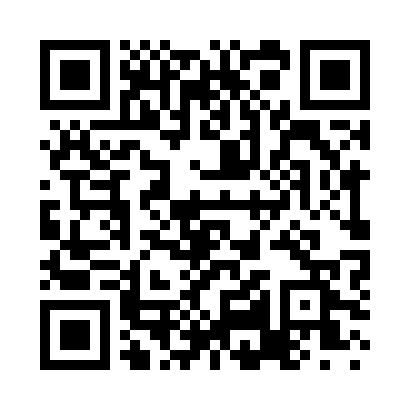 Prayer times for Tarakvere, EstoniaWed 1 May 2024 - Fri 31 May 2024High Latitude Method: Angle Based RulePrayer Calculation Method: Muslim World LeagueAsar Calculation Method: HanafiPrayer times provided by https://www.salahtimes.comDateDayFajrSunriseDhuhrAsrMaghribIsha1Wed2:495:161:106:269:0511:242Thu2:485:131:106:279:0811:253Fri2:475:111:106:299:1011:264Sat2:455:081:106:309:1211:275Sun2:445:061:106:319:1511:286Mon2:435:031:106:339:1711:297Tue2:425:011:096:349:1911:308Wed2:414:591:096:359:2111:319Thu2:404:561:096:379:2411:3210Fri2:394:541:096:389:2611:3311Sat2:394:521:096:399:2811:3412Sun2:384:491:096:409:3011:3513Mon2:374:471:096:429:3311:3614Tue2:364:451:096:439:3511:3715Wed2:354:431:096:449:3711:3816Thu2:344:411:096:459:3911:3917Fri2:334:381:096:469:4111:3918Sat2:324:361:096:479:4311:4019Sun2:324:341:096:499:4511:4120Mon2:314:321:096:509:4811:4221Tue2:304:311:106:519:5011:4322Wed2:304:291:106:529:5211:4423Thu2:294:271:106:539:5411:4524Fri2:284:251:106:549:5511:4625Sat2:284:231:106:559:5711:4726Sun2:274:221:106:569:5911:4827Mon2:264:201:106:5710:0111:4828Tue2:264:181:106:5810:0311:4929Wed2:254:171:106:5910:0511:5030Thu2:254:161:117:0010:0611:5131Fri2:244:141:117:0010:0811:52